FORELDREKONTAKTER 2021/2022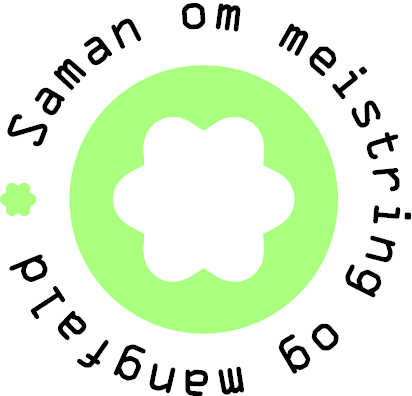 8AFrode NatvikBente Iren Sævik8BSveinar KleiveOle Terje Sukka8CEirik LorentzenSølvi Anita Rekkedal8DÅshild SævikBerge Myrene9AAudun HoplandAstri Strandebø9BGabriela Segredo BenincasaAndre Nevstad9CLillian FløNils Tore Øvrebø9DErlend LindsetHåvard Ulstein10ASilje Falk SkodjevågErik Leenders10BIngrid Redse MjaasethAnders Utgård10CSveinar KleiveNorunn Dimmen10DReidar KuløAdeleine Eiken